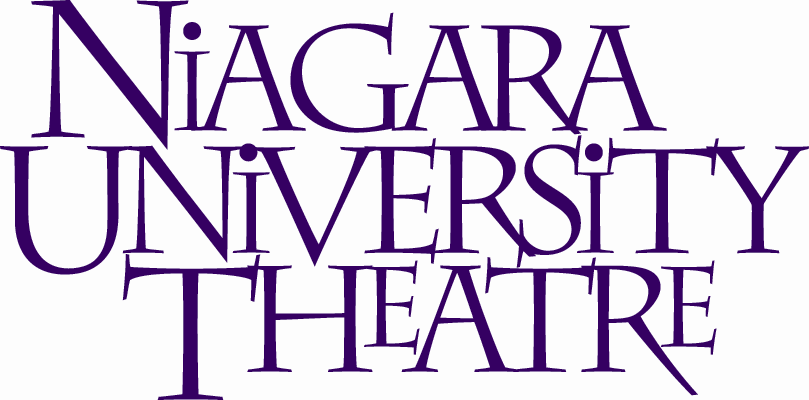 For More Information, Contact:Steve Braddock, Director, Niagara University TheatrePhone: (716) 286-8329; or sbraddock@niagara.edu; orSuzanne Hibbard, Administrative Assistant, Dept. of Theatre and Fine Arts Phone: (716) 286-8480; or shibbard@niagara.edu

FOR IMMEDIATE RELEASE: Leading the Pack NU THEATRE PRESENTS THE WOLVES Niagara University, N.Y. (September 27, 2018) – Left quad. Right quad. Lunge… the season kicks off with The Wolves (Oct. 11-15), by Sarah DeLappe and directed by Artist in Residence, Adriano Gatto. From the safety of their suburban stretch circle, an undefeated team navigates big questions and wages small battles with all the vim and vigor of a pack of adolescent warriors. A portrait of life, liberty, and the pursuit of happiness for nine 16-year-old American girls preparing for their adult lives. Balancing bravado with vulnerability, Ms. DeLappe’s powerful, yet lyrical, dialogue explores world and personal politics, social pressure, loss, and the challenges involved in molding personal identity and being a part of a team. Finalist for the 2017 Pulitzer Prize for Drama.Contains mature themes and language.The Wolves will be on stage in the Leary Theatre within the Elizabeth Ann Clune Center for Theatre, Clet Hall, at 7:00 pm on Thurs. Oct. 11 and Mon. Oct. 15 and at 7:30 pm on Fri. Oct. 12 and Sat. Oct. 13, with 2:00 pm matinees on Sat. Oct.13 and Sun. Oct. 14 (post show discussion). Costume, hair and make-up design is by Maureen T. Stevens, associate professor/costume, hair and make-up designer. Light design is by Jayson Clark, set design by Ron Schwartz, and sound coordination is by adjunct faculty member Glenn Bernardis. Stage manager is theatre design/production major Ben Kulwanoski of Getzville, NY. Assistant stage manager is theatre performance major James Delano of Williamsville, NY and Dramaturg is Mariangela Mercurio of Kenmore, NY. Niagara University theatre performance majors who are in the cast include: Marley Judd (#11 Midfield) of Lewisburg, OH; Emily Augello (#25 Defense) of Syracuse, NY; Kenyia Lashay King (#13 Midfield) of Niagara Falls, NY; Heather Gervasi (#46 Bench) of West Falls, NY; Caroline Kolasny (#2 Defense) of Delevan, NY; Sonia Angeli (#7 Striker) of Jamestown, NY; Julia Miskines (#14 Midfield) of North Tonawanda, NY; Michelina Haralson (#8 Defense) of San Antonio, TX; Skylah Fields (#00 Goalie) of Brooklyn, NY; Amelia Roque (Soccer Mom/Understudy) of Boise, ID; Kayla Victoria Reumann (Understudy) of Holland, NY; and Audrey Grout (Understudy) of Rochester, NY. There are three ways to purchase tickets for NU Theatre productions:Ticket Information:1) ONLINE:  We offer one of the lowest service fees online. Simply go to:  http://theatre.niagara.edu/ to purchase your tickets, select your seat locations and print your tickets. Ticket packages make it simpler: you need only to input your personal information one time. Also, your preferred seat locations can be assigned to all ticket purchases (or the closest seats available). If you order two or more productions during one transaction, you only have to input your personal information one time.2) IN PERSON: Visit our box office in the lobby of the Elizabeth Ann Clune Center for Theatre, Clet Hall:   Monday-Friday 2:30-5:30 p.m. and one hour prior to curtain.3) BOX OFFICE TELEPHONE AND EMAIL:  Call 716-286-8685 or send an e-mail to theatre@niagara.edu  Voicemail messages and emails are returned as soon as possible.Ticket prices   “The Wolves”$15 general admission for adults
$10 for NU employees, NU alumni, Friends of NU Theatre, Seniors 62 and over; and Youth 21 and younger (non-NU)Tickets for NU Students:  NU Students with a valid NU ID are entitled to one ticket per main stage production and readers’ theater.Student Rush Policy: Any non-NU student, 21 and younger, with a current student ID card, may be admitted free of charge when there are seats available. Such tickets will be distributed five minutes prior to curtain. To guarantee tickets, purchase a discounted Youth ticket for only $10. Media representatives who wish to schedule an interview or photography are asked to contact Steven Braddock, director of Niagara University Theatre, at (716) 286-8329 or sbraddock@niagara.edu or Suzanne Hibbard, Administrative Assistant at (716) 286-8480 or shibbard@niagara.eduFor More Information, Contact:Steven Braddock, Director, Niagara University TheatrePhone: (716) 286-8329; or sbraddock@niagara.edu; orSuzanne Hibbard, Administrative Assistant, Dept. of Theatre and Fine Arts Phone: (716) 286-8480; or shibbard@niagara.edu
Leading the Pack NU THEATRE PRESENTS THE WOLVES Sept. 27, 2018: FOR IMMEDIATE RELEASE TO CALENDAR OF EVENTS EDITORSWHO & WHAT:  The Wolves (Oct. 11-15), by Sarah DeLappe and directed by Artist in Residence, Adriano Gatto. From the safety of their suburban stretch circle, an undefeated team navigates big questions and wages small battles with all the vim and vigor of a pack of adolescent warriors. A portrait of life, liberty, and the pursuit of happiness for nine 16-year-old American girls preparing for their adult lives. Balancing bravado with vulnerability, Ms. DeLappe’s powerful, yet lyrical, dialogue explores world and personal politics, social pressure, loss, and the challenges involved in molding personal identity and being a part of a team. Finalist for the 2017 Pulitzer Prize for Drama.Contains mature themes and language.WHEN & WHERE: The Wolves will be on stage in the Leary Theatre within the Elizabeth Ann Clune Center for Theatre, Clet Hall, at 7:00 pm on Thurs. Oct. 11 and Mon. Oct. 15 and at 7:30 pm on Fri. Oct. 12 and Sat. Oct. 13, with 2:00 pm matinees on Sat. Oct.13 and Sun. Oct. 14 (post show discussion). Ticket prices for “Wolves:”$15 general admission for adults
$10 for NU employees, NU alumni, Friends of NU Theatre, Seniors 62 and over; and Youth 21 and younger (non-NU)Box Office Phone Number: 716-286-8685For More Information: Media representatives who wish to schedule an interview or photography are asked to contact Steven Braddock, director of Niagara University Theatre, at (716) 286-8329 or sbraddock@niagara.edu or Suzanne Hibbard, office & media coordinator at (716) 286-8480 or shibbard@niagara.eduFor More Information, Contact:Steven Braddock, Director, Niagara University TheatrePhone: (716) 286-8329; or sbraddock@niagara.edu; orSuzanne Hibbard, Administrative Assistant, Dept. of Theatre and Fine Arts Phone: (716) 286-8480; or shibbard@niagara.edu

                       For Suggested Release:Start: Sept. 27, 2018Stop: Oct. 15, 2018 (at 6 pm)Leading the Pack NU THEATRE PRESENTS THE WOLVES 30 SECOND RADIO Announcer:  From Oct. 11 - Oct. 15, Niagara University Theatre will present The Wolves by Sarah DeLappe on campus in the Leary Theater, Clet Hall. From the safety of their suburban stretch circle, an undefeated team navigates big questions and wages small battles with all the vim and vigor of a pack of adolescent warriors. Finalist for the 2017 Pulitzer Prize for Drama, Ms. DeLappe’s powerful, yet lyrical, dialogue explores world and personal politics, social pressure, loss, and the challenges involved in molding personal identity and being a part of a team.  . For tickets and information, contact the NU Theatre Box Office at (716) 286-8685.Note to announcer: Clet Hall is pronounced “Clay” Hall